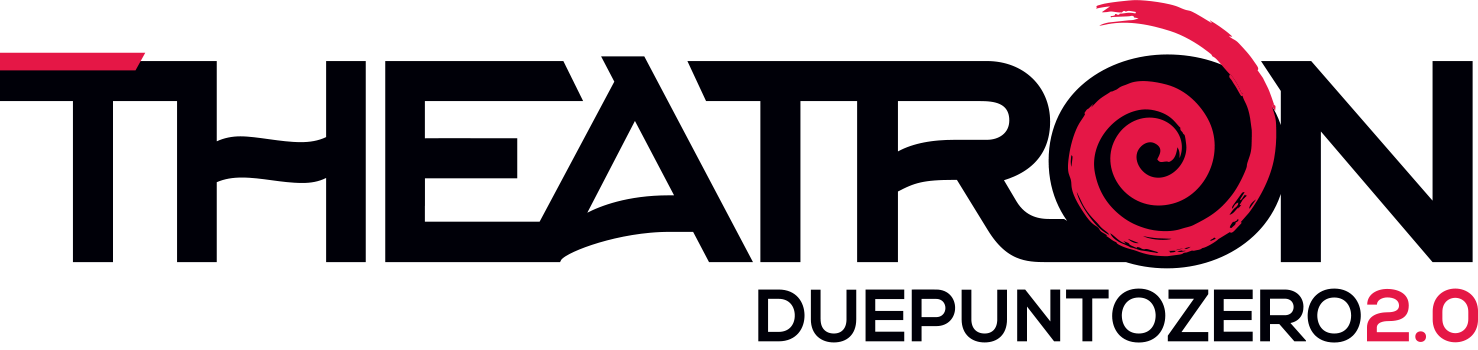 Testate sportive:
•https://www.sport24h.it/la-belva-giudea-la-tragedia-di-herzko-haft-in-scena-a-roma/•http://www.spqrnews.com/la-belva-giudea-uno-spettacolo-al-meglio-dei-cinque-round/• https://www.tuttoboxe.it/la-belva-giudea-uno-spettacolo-al-meglio-dei-cinque-round/•http://boxering.fpi.it/index.php/2020/01/21/dal-28-gennaio-in-scena-la-belva-giudea-uno-spettacolo-al-meglio-dei-cinque-round/•https://www.fpi.it/news/italia-ring/12531-dal-28-gennaio-in-scena-la-belva-giudea-uno-spettacolo-al-meglio-dei-cinque-round.html
Testate teatro:
•https://quartapareteroma.it/event/la-belva-giudea-alloff-off-theatre/•https://iltaccodibacco.it/lazio/eventi/224979.html•https://www.controluce.it/notizie/la-belva-giudea-alloff-off-theatre-di-roma/•https://www.eventiculturalimagazine.com/comunicati-stampa/la-belva-giudea-uno-spettacolo-al-meglio-dei-cinque-round/•https://www.romadailynews.it/eventi/la-belva-giudea-alloff-off-theatre-di-roma-dal-28-gennaio-al-2-febbraio-0436950/•https://zero.eu/it/eventi/183926-la-belva-giudea,roma/•https://www.buonaseraroma.it/roma2020/it/teatro/off-off-theatre-la-belva-giudea•http://www.farodiroma.it/hertzko-haft-la-belva-giudea-in-scena-in-via-giulia-la-storia-di-un-pugile-nei-campi-di-sterminio/•https://www.lafolla.it/lf200giudea84826.php•https://teatro.gaiaitalia.com/2020/01/15/la-belva-di-giampiero-pumo-inscena-dal-28-gennaio-al-2-febbraio-alloff-off-theatre-di-roma/•https://www.spettacolo.eu/la-belva-giudea-al-teatro-india-scena-la-storia-del-pugile-hertzko-haft/•http://www.dramma.it/index.php?option=com_content&view=article&id=29282:la-belva-giudea&catid=34&Itemid=71• https://www.corrierenazionale.it/2020/01/14/la-belva-giudea-arriva-alloff-off-theatre/•https://www.oltrelecolonne.it/la-belva-giudea-lo-spettacolo-in-scena-alloff-off-theatre-di-roma/• https://www.unfoldingroma.com/index.php?p=text&cmd=details&id=11211•https://martemagazine.it/archivio-storico/specialemartelive/item/16060-off-off-theatre-la-belva-giudea-vera-storia-pugile-campi-concentramento• https://www.ilfoyer.net/Comunicati/2047/LA-BELVA-GIUDEA/•https://www.progettoitalianews.net/news/la-belva-giudea-alloff-off-theatre-di-roma-dal-28-gennaio-al-2-febbraio/•https://www.ezrome.it/eventi-a-roma/spettacoli-teatrali-roma/13342-la-belva-giudea-all-off-off-theatre•http://www.checedinuovo.it/al-teatro-off-off-di-roma-la-belva-giudea-di-e-con-gianpiero-pumo-regia-di-gabriele-colferai-dal-28-gennaio/•https://teatro.gaiaitalia.com/2020/01/15/la-belva-di-giampiero-pumo-inscena-dal-28-gennaio-al-2-febbraio-alloff-off-theatre-di-roma/•https://www.oggiroma.it/eventi/spettacoli/la-belva-giudea/51636/•https://www.virgilio.it/italia/roma/notizielocali/_la_belva_giudea_all_off_off_theatre_di_roma_dal_28_gennaio_al_2_febbraio-60976559.html• https://binrome.com/featured/aloff-off-teatro-va-in-scena-la-storia-de-la-belva-giudea/•https://www.mediaesipario.it/index.php/teatro/in-sala/1485-la-belva-giudea-combatte-sul-ring-dell-off-off-theatre-di-roma•http://www.060608.it/it/eventi-e-spettacoli/teatro/la-belva-giudea-1.html•https://www.laplatea.it/index.php/teatro/spettacoli/5330-la-belva-giudea-all-off-off-theatre-di-roma-dal-28-gennaio-al-2-febbraio-2020.html •https://www.leggo.it/italia/roma/note_d_esilio_per_ricordare_la_shoah_al_parco_della_musica_di_roma-5000656.html•http://www.askanews.it/cronaca/2020/01/23/a-roma-oltre-170-eventi-per-il-27-gennaio-giorno-della-memoria-6-pn_20200123_00117/•https://www.comune.roma.it/web/it/evento/memoria-genera-futuro-oltre-170-eventi-per-il-giorno-della-memoria.page•https://roma.corriere.it/notizie/cultura_e_spettacoli/20_gennaio_24/giornata-memoria-tutti-eventi-non-dimenticare-shoah-3d22dc7c-3e09-11ea-a1df-03cb566fb1c9.shtml?refresh_ce-cp•https://www.differentmagazine.it/off-off-theatre-la-belva-giudea-dal-28-gennaio-fino-al-2-febbraio-2020/Interviste Radio:
https://tuttascena1.wordpress.com/2020/01/24/gianpiero-pumo-la-belva-giudea/ACCREDITI 26/01 - POLISPORTIVA CASALBRUCIATO2 per SPQeR 2 Caterina Matera (La Platea)2 Danilo Capuzi - Otzuka Club2 TeatroBasilica2 Claudio De Camillis - Direttore tecnico del settore pugilato Fiamme oro3 Cona Boxe + 3 biglietti a 6 euro2 Lorena Finocchio - Cerrone Boxe1 Presidente CR Lazio Adrio Zannoni1 Vicepresidente CR Lazio Franco Federici1  Simone Federici2 Cesare D’ArcoACCREDITI OFF/OFF THEATRE28/01 1 Olga Orlandi (Critico) 1 Eleonora Di Fortunato - Teatro Brancaccino2 Federica Miraglia - Teatro Eliseo2 Vittorio Stasi 29/01Samuele Moro - Le Nottole30/01Tania Croce x 231/012 Eleonora Di Fortunato - Teatro Brancaccino2/02Francesco Falabella + biglietto cortesiaAngela Forti - Teatro e CriticaDavide Notarantonio - PAC Intervista Radiofonica: https://www.raiplayradio.it/audio/2020/01/PANORAMA-gli-appuntamenti-in-scena-a-Roma-e-a-Casoli-dedicati-al-Giorno-della-Memoria--80dee5e9-14fd-4a42-a330-76fe582d7947.htmlAltro:Trovaroma (Richiesti da Carla Fabi per l’Off/Off Theatre)
29 gennaio 20 posti a 5 €Recensioni:https://www.ilmessaggero.it/spettacoli/teatro/hertzko_haft_un_pugile_campi_di_concentramento-5013171.htmlhttps://www.laplatea.it/index.php/teatro/recensioni/5347-dogma-theatre-company-boxe-e-teatro-per-rievocare-la-vita-di-hertzko-haft.htmlhttps://www.progettoitalianews.net/news/fino-al-2-febbraio-sul-palco-delloff-off-theatre-la-belva-giudeahttps://www.pennadoroteatro.com/2020/01/hertzko-haft-la-storia-di-un-pugile-nei.htmlhttps://www.unfoldingroma.com/cultura/11372/la-belva-giudea-quando-la-memoria-rende-liberi--alessia-de-antoniis/https://quartapareteroma.it/la-belva-giudea-la-recensionehttps://www.teatroecritica.net/2020/02/la-belva-giudea-il-pugile-che-sfido-rocky-per-amore/